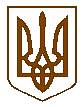 Баришівська  селищна  радаБроварського  районуКиївської  областіVIIІ скликання                                                                Р І Ш Е Н Н Я                                                                                                                                                                                                                    24.12.2020                                                                                      № 89-03-08 Про передачу  у приватну власністьземельної ділянки Скрипці В.М.            На підставі ст.ст.12, 116, 118, 120, 186 та розділу  Х „Перехідні положення”  Земельного кодексу України, ст.377 Цивільного кодексу України,  ст.26 Закону України „Про місцеве самоврядування в Україні”, розглянувши заяву Скрипки Василя Миколайовича, жителя с. Дробівці, Черкаської області про передачу у приватну власність земельної ділянки для ведення товарного сільськогосподарського виробництва, без зміни її цільового призначення,  враховуючи пропозиції комісії з питань  регулювання  земельних ресурсів та відносин, містобудування та архітектури, охорони довкілля та благоустрою населених пунктів, селищна рада    					  в и р і ш и л а:        1.Передати Скрипці Василю Миколайовичу у приватну власність земельну ділянку № 0883 площею 0,9447га, кадастровий номер 3220281700:04:065:0033,  для ведення товарного сільськогосподарського виробництва  на території Волошинівського старостинського округу Баришівської селищної ради Броварського району Київської  області.        2. Скрипці Василю Миколайовичу  провести реєстрацію права приватної власності на земельну ділянку відповідно до вимог чинного законодавства України.        3.Власник повинен використовувати земельну ділянку за цільовим призначенням, дотримуючись вимог Земельного кодексу України.        4.Оприлюднити рішення на офіційному веб-сайті Баришівської селищної ради        5.Контроль за виконанням  рішення покласти на земельну комісію з питань  регулювання   земельних ресурсів та відносин, містобудування та архітектури, охорони довкілля та благоустрою населених пунктів.Селищний голова                                                  Олександр ВАРЕНІЧЕНКО